DAILY HOMEWORK    4-12-17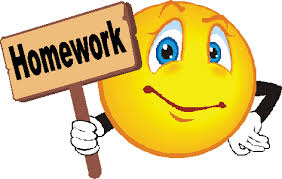 8TH  MATH  COMPLETE TEST 7TH          MATH     P 617   1-13 CIRCUMFERENCE AND   AREA     P 627 1-136TH  MATH   COMPLETE IN CLASS ACTIVITY WITH SHAPES5TH   MATH P 691- 694